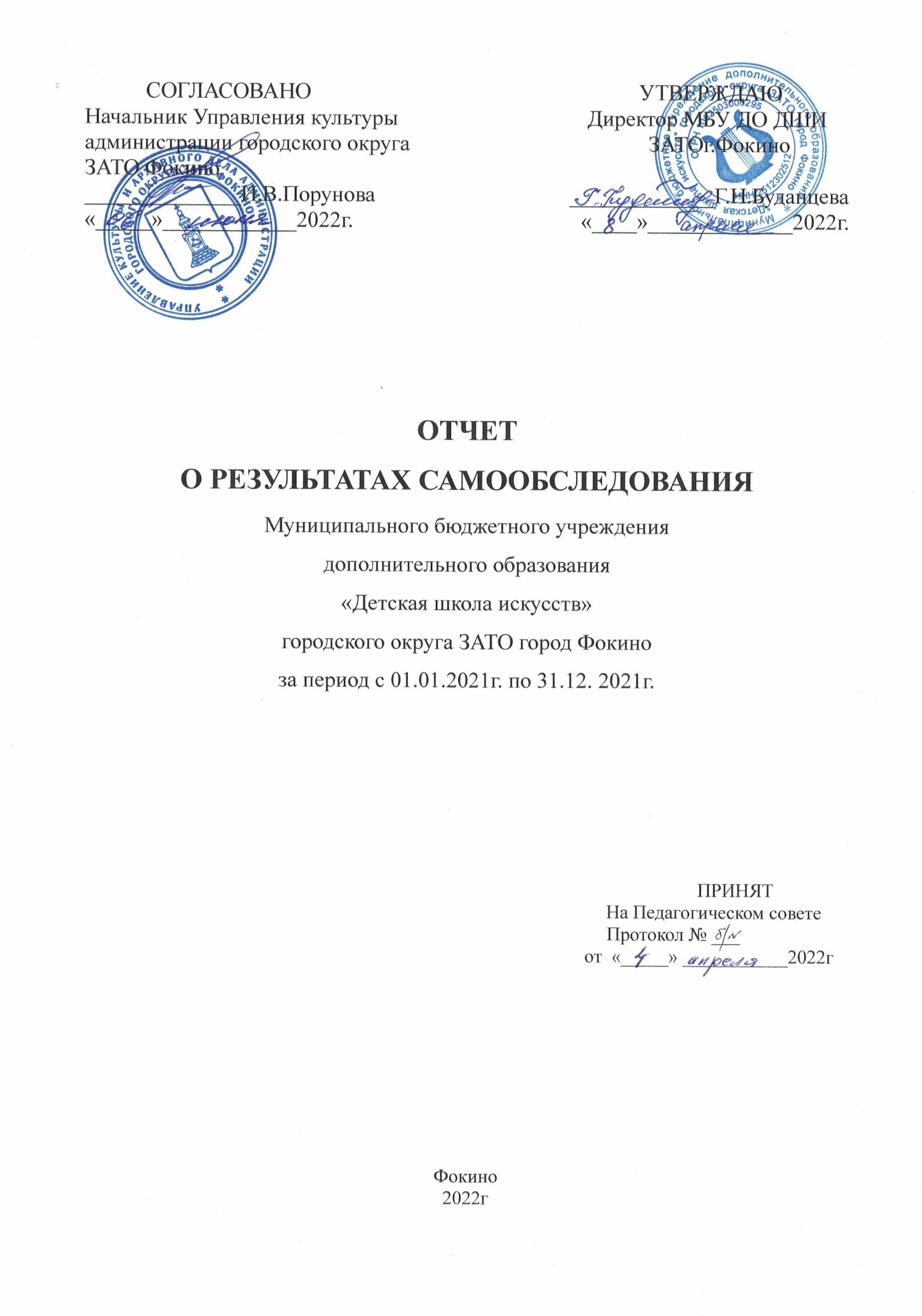          Самообследование муниципального бюджетного учреждения дополнительного образования «Детская школа искусств» городского округа ЗАТО  Фокино (МБУ ДО ДШИ г.Фокино), далее – Школа, проводилось в соответствии с законом от 29.12.2012 № 273-ФЗ «Об образовании в Российской Федерации», приказом Минобрнауки от 14.06.2013г №462 «Об утверждении Порядка проведения самообследования образовательной организацией, приказом Минобрнауки от 10.12.2013г № 1324 «Об утверждении показателей деятельности образовательной организации подлежащей самообследованию», внутренними локальными актами МБУ ДО ДШИ г. Фокино.    Отчет составлен по материалам самообследования деятельнеости МБУ ДО ДШИ г.Фокино за период с 1января.2021 по 31 декабря 2021г.     При самообследовании анализировались:- организационно-правовое обеспечение образовательной деятельности;- оценка образовательной деятельности;- структура и система управления;- содержание и качество подготовки обучающихся и востребованность выпускников;- организация учебного процесса;- кадровое обеспечение;- информационное и библиотечное обеспечение;- материально-техническая база Школы.ОБЩИЕ СВЕДЕНИЯ ОБ УЧРЕЖДЕНИИРаздел 1. ОРГАНИЗАЦИОННО-ПРАВОВЫЕ УСЛОВИЯ ОБЕСПЕЧЕНИЯ ОБРАЗОВАТЕЛЬНОЙ ДЕЯТЕЛЬНОСТИМБУ ДО ДШИ г. Фокино по своей организационно-правовой форме является муниципальным бюджетным учреждением дополнительного образования, созданным ля реализации и оказания услуг, предусмотренных Уставом Школы.     Школа в своей деятельности руководствуется Конституцией Российской  Федерации, Федеральным законом «Об образовании в Российской Федерации», указами и распоряжениями  Президента Российской Федерации, постановлениями и распоряжениями Правительства Российской Федерации, Международными актами в области защиты прав ребенка, нормативными правовыми актами об образовательном учреждении дополнительного образования детей и иными Законами и нормативными правовыми актами Российской Федерации, Приморского края, городского округа ЗАТО г.Фокино, Уставом ДШИ. Школа является юридическим лицом, имеет обособленное имущество на праве оперативного управления, лицевые счета в органах казначейства, может от своего имени приобретать и осуществлять имущественные и неимущественные права, быть истцом и ответчиком в суде в соответствии с законодательством Российской Федерации.     Право на ведение образовательной деятельности возникают у Школы с момента выдачи ей лицензии на образовательную деятельность.МБУ ДО ДШИ г.Фокино имеет печать с полным наименованием учреждения на русском языке.  Школа обеспечивает доступ к информации о своей деятельности в порядке, установленном законодательством Российской Федерации и муниципальными правовыми актами Фокинского городского округа.    Основным нормативно-правовым документом Школы является Устав, в соответствии с которым учреждение осуществляет в порядке, установленном законодательством Российской Федерации, образовательную деятельность в области дополнительного образования.    Локальными нормативными актами также являются:- приказы и распоряжения учредителя;- приказы директора;- внутренние локальные акты;- трудовые договоры;- договоры о сотрудничестве с другими организациями;- должностные инструкции работников учреждения и др.    Гарантией обеспечения трудовых прав и свобод работников Школы, создания для них благоприятных условий труда является коллективный договор, включающий Правила внутреннего трудового распорядка, Положение об оплате труда работников, Положение о премировании работников, соответствующие Трудовому  кодексу и учитывающие специфику функционирования Школы.    Взаимоотношения между участниками образовательного процесса регламентируются Уставом, договорами с родителями (законными представителями) учащихся, локальными нормативными актами Школы.  ВЫВОД: Самообследованием установлено, что МБУ ДО ДШИ  г.Фокино располагает необходимыми организационно-правовыми документами на ведение образовательной деятельности в сфере дополнительного образования, реальные условия которой,  соответствуют требованиям, содержащимся в них. Собственная нормативная и организационно-распорядительная документация соответствует действующему законодательству Российской Федерации.Санитарные и гигиенические нормы выполняются, уровень обеспечения охраны здоровья обучающихся и работников соответствует установленным требованиям. По итогам 2020 г. учреждение работало эффективно. РЕКОМЕНДАЦИИ:   Продолжать своевременно вносить изменения в собственную нормативную документацию в соответствии с изменениями организационно-распорядительной  документации действующего законодательства Российской Федерации.Раздел 2.ОЦЕКА ОБРАЗОВАТЕЛЬНОЙ ДЕЯТЕЛЬНОСТИ.В соответствии с лицензией на право ведения образовательной деятельности в ДШИ с сентября 2012 года ведется образовательная деятельность по дополнительным предпрофессиональным общеобразовательным программам в области  искусств, а также по дополнительным общеразвивающим программам в области искусств. Количество обучающихся по дополнительным общеобразовательным программам в области искусств на 1 сентября 2021 года  282 человек, из них;Количество обучающихся по дополнительным предпрофессиональным общеобразовательным программам в области искусства 1 сентября 2021г. составило 214 человек: Количество обучающихся по дополнительным общеразвивающим образовательным программам в области искусства на 1 сентября 2021г. составило 68 человекСистема оценки качества освоения образовательных программ имеет своей целью получение объективной информации о состоянии качества образования в школе, тенденциях его изменения и причинах, влияющих на его уровень для принятия обоснованных управленческих решений.Для получения информации о качестве образования используются следующие виды контроля:- текущий контроль;- промежуточная аттестация;- итоговая аттестация.На базе МБУ ДО ДШИ Фокино эстетический центр «Радуга талантов». Количество обучающихся в платных студиях на базе МБУ ДО ДШИ на 1 сентября 2021 года составило 60 человек.За последние три года отсев составил:Результаты оценки качества образования.Выводы и рекомендации:Ведение образовательной деятельности и организация образовательного процесса осуществляется в согласии с Уставом и лицензией на право осуществления образовательной деятельности. Раздел 3. СТРУКТУРА И СИСТЕМА УПРАВЛЕНИЯ.     Управление Школы строится на принципах единоначалия и самоуправления. Формами самоуправления являются собрание  трудового коллектива работников ДШИ. педагогический совет.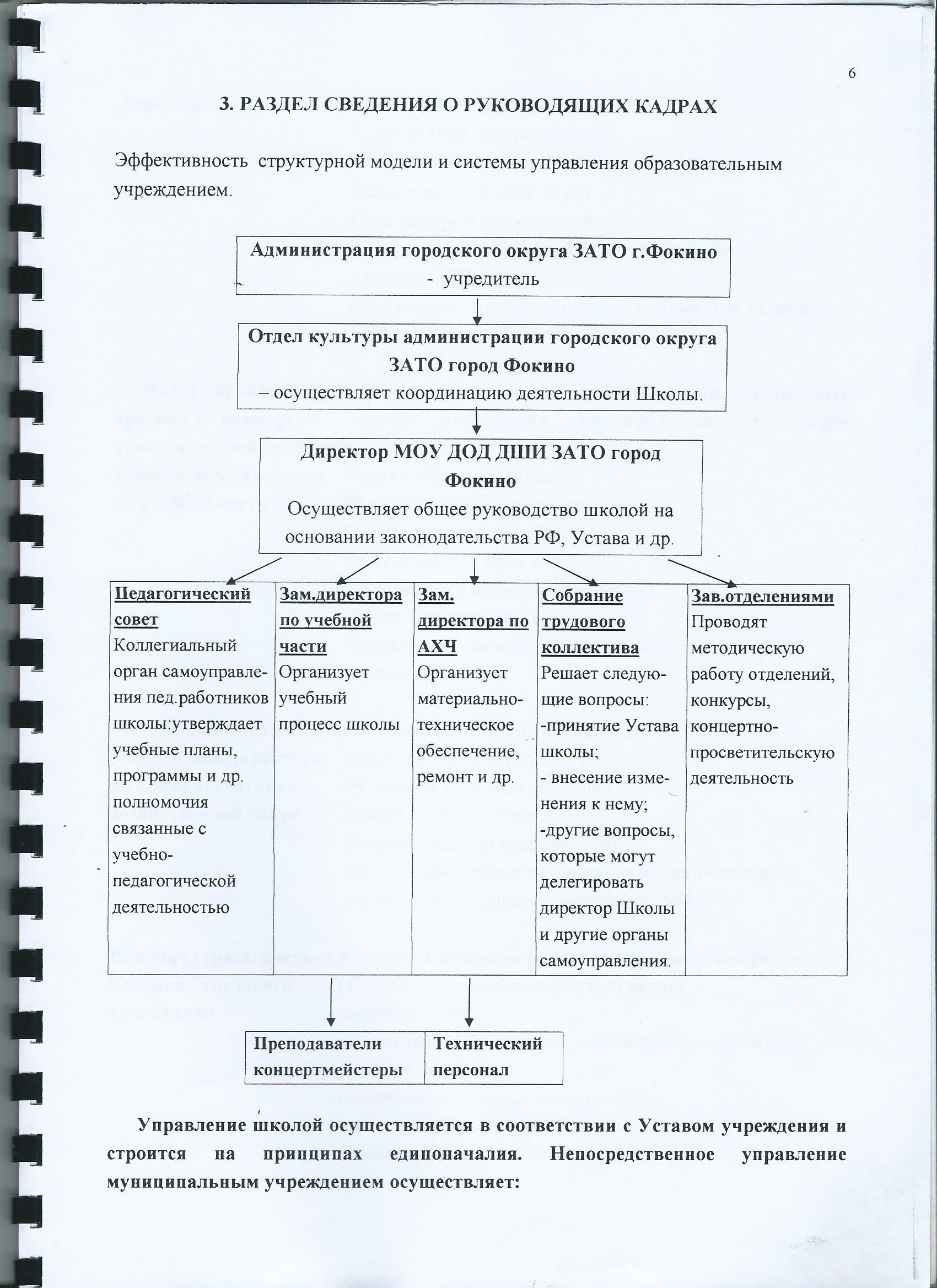 Собрание трудового коллектива ДШИ составляют все работники.Педагогический совет является постоянно действующим руководящиморганом в ДШИ для рассмотрения основополагающих вопросов образовательного процесса. Председателем Педагогического совета является директор ДШИ.В школе ведется  методическая работа, направленная на совершенствование образовательного процесса, программ. Форм и методов деятельности ДШИ, мастерства педагогических работников Школы.Раздел 4. СОДЕРЖАНИЕ И КАЧЕСТВО ПОДГОТОВКИ ОБУЧАЮЩИХСЯ И ВОСТРЕБОВАННОСТЬ ВЫПУСКНИКОВ2.1. Контингент обучающихся.Общее количество обучающихся на 31 декабря 2021 года  - 342человека, из них выпускников 20 человека. С 1 сентября 2021 года принято в 1 класс80 человек.На 31 декабря 2021 года в МБУ ДО ДШИ г.Фокино обучаются дети в возрасте:Контингент обучающихся по дополнительным общеобразовательным программам составляет282 человека.Охват детей школьного возраста (1-11 классы)в городском округе город Фокино  составил 3060,0  в МБУ ДО ДШИ обучается 282, что составляет 9,21%.    Реализация образовательных программ в области искусства учитывает возрастные и индивидуальнее особенности обучающихся (творческие, эмоциональные, интеллектуальные и физические)Основная цель общеобразовательных программ – приобщение детей к искусству, развитие их творческих способностей и приобретение ими начальных профессиональных навыков.Основные задачи общеобразовательных программ:- дополнительные предпрофессиональные общеобразовательные программы в области искусств – выявление одаренных детей и подготовка их к возможному продолжению образования в области искусств в средних и высших учебных заведениях соответствующего профиля;Дополнительные предпрофессиональные общеобразовательные программы в области искусств на 31.12.2021г.- дополнительные общеразвивающие  образовательные программы в области искусств – формирование грамотной, заинтересованной в общении с искусством детей и молодежи.Дополнительные общеразвивающие  образовательные программы в области искусств на 31.12.2021г.Задачи, поставленные перед Детской школой искусств, включают в себя еще ряд направлений:- педагогическая и психологическая помощь учащимся в их индивидуальном творческом развитии;- развитие и стимулирование творческой активности детей, реализация их индивидуальных наклонностей;- сохранение и передача традиций российского профессионального образования в области культуры и искусства.Содержание подготовки учащихся определяется перечнем предметов и программ в соответствии с учебными планами. Школа самостоятельна в выборе системы оценок, формы, порядка и периодичности промежуточной и итоговой аттестации учащихся.Система оценок, периодичность промежуточной аттестации учащихся, формы и порядок проведения регламентируется локальными актами.Образовательный процесс ведется по учебным планам и образовательным программам. Для образовательного процесса и реализации учебных программ созданы все необходимые оптимальные условия:- соблюдение педагогических, психологических требований к расписанию занятий;- оптимальное использование материалов учебного фонда.Полнота и результативность реализации образовательного процесса.Качество образования в ДШИ определяется  и работой с одаренными детьми, основными направлениями которой являются:- создание благоприятных условий для учебы. Внедрение передовых образовательных технологий;- участие одаренных детей в фестивалях и конкурсах различного уровня.Конкурсы за 2021 год.    В школе придается большое значение качеству подготовки выпускников. Подробно и детально анализируются образовательные программы. Учебные планы и весь комплекс учебно-методического сопровождения. В установленном порядке разработаны и утверждены требования к выпускникам по всем образовательным программам.   Каждая дисциплина предусматривает аттестацию в виде просмотра, контрольного урока. Зачета, академического концерта или экзамена.Итоговая аттестация проводится для всех выпускников. Освоивших образовательные программы. Итоговая аттестация проводится по завершении полного срока обучения.   По всем учебным дисциплинам преподавателями разработаны рабочие образовательные программы. Которые обсуждаются на заседаниях отделений ДШИ и утверждаются на педагогическом совете.  Анализ содержания подготовки выпускников через организацию учебного процесса по всему перечню учебных дисциплин. Реализуемых в школе, показывает, что учебный процесс организован в соответствии с нормативными требованиями к дополнительному образованию.Качество подготовки выпускниковВыволы: В 2020-21 учебном году МБУ ДО ДШИ г.Фокино окончило 47 учеников (ДПОП-16 чел, ОРП -31 чел.). Качество подготовки составляет 100%. Нарушений норматива средней предельной нагрузки не выявлено. Уровень требований, предъявляемый к выпускникам и результаты успеваемости позволяют положительно оценить качество подготовки выпускников. Развивая и воспитывая  талантливых и одаренных детей, ДШИ решает насущную задачу формирования творческого потенциала нашего общества.Раздел 5. ОРГАНИЗАЦИЯ УЧЕБНОГО ПРОЦЕССА   «Детская школа искусств» г. Фокино осуществляет образовательный процесс в соответствии с образовательными программами, рекомендованными Министерством культуры РФ, а также разработанными и утвержденными школой самостоятельно.  Организация образовательного процесса (в том числе начало и окончание учебного года, продолжительность каникул) регламентируется:   - учебными планами, утвержденными школой самостоятельно;   - годовым календарным учебным графиком;   - расписанием занятий, утвержденным директором ДШИ. В основе образовательной деятельности лежат учебные планы, рекомендованные Министерством культуры РФ и учебные планы в соответствии с ФГТ. Учебный план является основным документом, отвечающим всем требованиям для выполнения образовательных программ.    Учебные планы являются частью  дополнительных общеобразовательных программ в области искусства (далее по тексту – образовательные программы), отражают структуру этих программ, определяют содержание и организацию образовательного процесса в ДШИ Учебные планы разработаны с учетом графиков образовательного процесса по каждой из реализуемых образовательных программ в области искусства и сроков обучения по этим программам. Учебный план определяет перечень, последовательность изучения учебных предметов по годам обучения и учебным полугодиям, формы промежуточной аттестации, объем часов по каждому предмету (максимальную, самостоятельную и аудиторную нагрузку обучающихся).Учебный год начинается 1 сентября и заканчивается в сроки. установленные графиком образовательного процесса. утвержденным директором  МБУ ДО ДШИ ЗАТО г.Фокино.Занятия в ДШИ проводятся в две смены, Iсмена с 8.00. до 13.00., II смена с 14.00. до 20.00.Предельная недельная нагрузка учащихся устанавливается в соответствии с учебным планом и нормами СанПиНа.Образовательная деятельность учреждения осуществляется в очной форме обучения.     Предельная учебная нагрузка на одного обучающегося устанавливается в соответствии с учебным планом, возрастными и психофизическими особенностями обучающихся, нормами СанПиНа.    Единицей измерения учебного времени и основной нормой учебного процесса в школе является урок. Продолжительность урока для учащихся с 4-х до 6-ти лет -25 минут, от 6-ти лет 40 минут академического часа;  теоретический урок для  учащихся от 6-ти лет -60 минут (1,5 академических часа). Перерывы между индивидуальными уроками - 5 минут, между групповыми -10 минут. Расписание занятий располагается на  информационном стенде в холле ДШИВ ДШИ г.Фокино урок проводится в различных формах: индивидуальной, мелкогрупповой, групповой. Количество обучающихся в группах, их возрастные категории, а также продолжительность учебных занятий зависят от направленности дополнительных общеобразовательных программ и определяются учебными планами МБУ ДО ДШИ  г.Фокино.   При формировании учебного плана общий объем аудиторной учебной нагрузки обязательной части, аудиторная нагрузка по предметным областями учебным предметам, наименование предметов обязательной части, а также количество часов консультаций оставались неизменными в соответствии с федеральными государственными требованиями (ФГТ):    Образовательная деятельность осуществляется в процессе учебной работы и внеурочных мероприятий. Для ведения образовательного процесса установлены следующие формы проведения занятий:-- индивидуальные занятия;- мелкогрупповые занятия, с численностью от 4 до 10 человек в группе;- мелкогрупповые занятия, с численностью от 2 человек в группе;- групповые занятия, с численностью от 11 человек в группе;- контрольные мероприятия, предусмотренные учебным планом (контрольные уроки, зачеты просмотры, академические концерты и т.д.);- культурно-просветительские мероприятия ( лекции, беседы, концерты, выставки, фестивали и т.д.);- самостоятельная (домашняя) работа обучающихся;- внеурочные классные мероприятия (посещение с преподавателем концертов, театров, выставочных залов, музеев, классные собрания, творческие встречи. мастер-классы и т.д.)  Промежуточная аттестации является основной формой контроля работы обучающихся по образовательным программам в области искусства. ДШИ самостоятельно выбирает систему оценок, формы, порядок и периодичность промежуточной аттестации. Формами промежуточной аттестации являются: контрольный урок, зачет, академический концерт, академический просмотр, экзамен и т.д.    Перевод обучающихся в следующий класс по итогам учебного года осуществляется приказом директора школы,  на  основании результатов промежуточной аттестации и решения педагогического совета. В ДШИ большое внимание уделяется организации и совершенствованию учебного процесса. ВЫВОД: Самообследованием установлено, что учебные планы  полностью оснащены образовательными программами. Наличие опытных и квалифицированных преподавателей позволяют поставить задачу по обеспечению качественного образования в соответствии с индивидуальными запросами и возможностями ребенка.Ведение  образовательной деятельности  и организация учебного процесса в МБУ ДО ДШИ ЗАТО г.Фокино соответствует уставным требованиям и лицензии на право ведения образовательной  деятельности, реализация общеобразовательных программ обеспечивается в полном объеме с полным соблюдением нормативных требований.РЕКОМЕНДАЦИИ: продолжать своевременно вносить в реализуемые общеобразовательные программы дополнения. Продолжать  работу по  выявлению одаренных детей и подготавливать их к  продолжению обучения в области искусства в детской школе искусств, средних и высших учебных заведениях соответствующего профиля. А также, необходимо продолжать работу по совершенствованию качества организации учебного процесса, внедрению форм обучения на основе применения инновационных технологий.Качественный и количественный показатели реализации образовательных программ за 2021год – стабильны.Раздел 6.  ВОСПИТАТЕЛЬНАЯ РАБОТА.    Реализация комплекса воспитательных мероприятий осуществляется с учетом действующего законодательства РФ, планов работы ДШИ и внутренних локальных актов. Воспитательная работа охватывает весь педагогический процесс и внеурочную деятельность. Большое внимание в ДШИ уделяется решению  следующих задач:- формирование личностных качеств;-усиление внимания к патриотическому и гражданскому воспитанию;- воспитанию чувства патриотизма с помощью достижений русского искусства;- развитие художественного вкуса и культуры обучающихся на примерах традиций народных художественных  промыслов, музыкальной и хореографической  культуры России;- приобщение к художественному творчеству. Выявление одаренных детей;- формирование здорового образа жизни через сотрудничество с родителями;- приобщение к воспитательной работе семьи, включение семьи в единое воспитательное пространство.Воспитательная работа строиться на системе классных часов,  тематических вечеров, выставочной деятельности, экскурсионных поездок  и других форм воспитательной работы. Эстетическое воспитание и чувство коллективизма осуществляется через организацию совместного творчества.     Большое внимание в образовательной деятельности МБУ ДО ДШИ  г.Фокино уделяется ансамблевому и коллективному музицированию, как одной  из наиболее эффективных форм развития творческих навыков обучающихся. В ДШИ постоянно существует и успешно концертируют  хоровой коллектив «Проект», хор младших классов, хор  старших классов, хоровые ансамбли общеразвивающих программ, ансамбль духовых инструментов.       На хореографическом отделении ДШИ успешно работает и концертирует хореографический коллектив «Sambelina». Таким образом, наибольшая количество учащихся школы являются участниками какого-либо детского  творческого коллектива.За 2021год было проведено 36 мероприятий.Патриотическое воспитание: Учащиеся и преподаватели ДШИ активно принимали участие в  мероприятиях,посвященных 76-летию Победы в Великой Отечественной войне, а также связанных с патриотическим воспитанием подрастающего поколения:          - концерт, посвященный дню 76- летию Победы в ВОВ;       - фотоколлаж «Памятники неизвестному солдату»- концерте в ДШИ для военнослужащих в/ч 36 199, посвященный Дню защитника Отечества;        - флеш-моб «Песни военных лет» в ТЦ «Меридиан»- беседа «Образ Александра  Невского в русском искусстве»- Открытие выставочного зала ЦБС г.Фокин, в котором были . представлены работы учащихся ДШИ, на темы: «Я люблю Фокино», и «Война глазами детей»Тематические мероприятия:  - Лекция-концерт, посвященная 250-летию со дня рождения        Л.Бетховена;        - "Вечер  памяти Клавдии Шульженко"  г.Большой Камень ДК         «Восток» - Вечер памяти Арно Бабаджаняна, преп.  уч-ся ДШИ, зал ДШИ г.- концерт камерного ансамбля «Кончертоне» (преп. и студенты ДВГИИ г.Фокино), концертный зал МБУ ДО ДШ      - Мюзикл «Спящая красавица» ЦКИ «Спутник». хор «Проект», рук.         Смирнова Е.В.. конц. Павлова Е.П.ВЫВОД: ДШИ проводит большую концертно-просветительскую работу в школе и городе. По разнообразию форм и интенсивности концертной работы школа находится в постоянном творческом поиске. В практике работы используются различные формы организации внеклассной и воспитательной работы: конкурсы, вечера, тематические родительские собрания, концерты, совместные мероприятия с СОШ, детскими садами, организация выставок, инсталляций. В МБУ ДО ДШИ г.Фокино активно ведется воспитательная работа по различным направлениям, работают творческие коллективы Воспитательная работа в ДШИ сориентирована в ДШИ как на формирование социально-значимых качеств. Установок и ценностей ориентации личности. Так и на создание благоприятных условий для всестороннего гармоничного, духовного, интеллектуального и физического развития, самосовершенствования и творческой реализации личности.РЕКОМЕНДАЦИИ: продолжать работу по духовно-нравственному, патриотическому, духовному, интеллектуальному и творческому развитию обучающихся в ДШИ.Раздел 7. КОНКУРСКАЯ РАБОТАЗа 2022 год  учащиеся и преподаватели  ДШИ  активно принимали  участие  в   Международных, Всероссийских, Региональных конкурсах и фестивалях по видеозаписям и онлайн, занимали призовые места. Участие в конкурсах 2021гЗа отчетный период учащиеся и преподаватели ДШИ г.Фокино приняли участие в 34 конкурсах, из которых 22 конкурсов носят статус Краевых, Региональных, Всероссийских и Международных. Это говорит о довольно высоком уровне профессиональной подготовки учащихся и преподавателей ДШИ г.Фокино.ВЫВОДЫ: Обучающиеся имеют возможность реализовывать свои творческие способности на различных уровнях конкурсов и олимпиад.Преподаватели ДШИ обучают детей на высоком профессиональном уровнеРЕКОМЕНДАЦИИ: Продолжать работу по подготовке учащихся к конкурсам и фестивалям различного уровня. Помогать обучающимся раскрывать свой творческий потенциал. Привлекать к подготовке учащихся к конкурсам и фестивалям молодых преподавателей.Раздел 8. Методическая работаМетодическая работа с преподавателями ДШИ строится с учетом подготовленности кадров, носит научно-методический характер и направлениа на оказание консультативной помощи и обучения педагогическому мастерству молодых специалистов. Одним из направлений методической работы является организация и проведение мастер-классов. Открытых уроков, творческих показов, выставок, подготовка публикаций.Методическая работа:- налажена по непрерывности и преемственности различных уровней образования с раннего детства;- включены в программы художественные стили и национальные традиции с опорой на отечественную культуру;- используется личностно-ориентированные методики, индивидуализированный подход к одаренным и другим категориям обучающихся, современные педагогические технологии, с учетом индивидуальных особенностей обучающихся.В целях совершенствования образовательного процесса,  педагогическая и методическая работа ДШИ направлена на решение следующих задач:- -совершенствование содержания и оформление учебных образовательных программ, методики и технологии обучения, воспитания и развития обучающихся;- укрепление методической, выставочной и материально-технической базы образовательного процесса.ВЫВОДЫ:В целом учебно-методическая документация по видам искусств разработана на достаточном профессиональном уровне, обеспечен единый технологический подход, что в значительной степени облегчает самостоятельную работу выпускников в отношении межпредметных связей. Таким образом, структура, содержание и трудоемкость учебных планов подготовки выпускников отвечают требованиям к минимуму содержания и уровню подготовки выпускников.РЕКОМЕНДАЦИИ: Активизировать участие преподавателей в конкурсах методических работ.Раздел 9.  Качество кадрового обеспечения.Штат работников учреждения на 31 декабря 2021 года составляет  41 человек; специалистов по основному виду деятельности 25 человек, из них 3 человек работает по внешнему совместительству.штатные педагогические работники (без учета внешних совместителей) - 22 человек (88% от общей численности работающих).педагогические работники, работающие на условиях штатного совместителя (внешние совместители) - 3 человек (12% от общей численности работающих);Для сохранения контингента учащихся и выполнения муниципального задания приняты на условиях внешнего совместительства следующие преподаватели:- преподаватели духовых и ударных инструментов: Бутузова Я.Л., Коваленко К.В. – г. Находка;- преподаватели хореографического отделения: Нягу Е.Г. – с. Подъяпольск.;Штатное расписание МБУ ДО ДШИ ЗАТО г. Фокино отсутствует.Укомплектованность педагогическими кадрами ДШИ в пределах утверждённого муниципального задания (25 ед.) из них 15 преподавателей с высшим образованием, что составляет 60% от общего числа преподавателей.Доля педагогических работников с высшей и первой категорией составляет 60% (15 преподавателей), 13 преподавателей имеют высшую  и 2 преподавателя первую квалификационную категорию. Высшую квалификационную категорию имеют 13 человек (52%);Первую квалификационную категорию имеют 2 человек (8%);На соответствии занимаемой должности 7 человека (28 %);Не аттестовано 3 преподавателя, т.к. еще не отработали 2 года в занимаемой должности.Из числа специалистов имеют:В школе существует проблема старение педагогического состава, 76% составляют педагогические работники в возрасте старше 50 лет, это сотрудники пенсионного и предпенсионного возраста, их стаж работы составляет более 20 лет. ВЫВОД: Самообследованием установлено, что образовательный процесс в Учреждении осуществляют квалифицированные педагогические кадры, которые имеют достаточный уровень квалификации способный на высоком уровне решать задачи по обучению обучающихся и обеспечить качественную подготовку выпускников. Преподаватели  школы проводят большую работу по самообразованию, повышению своего профессионального уровня,  что отражается на качестве обучения (контрольные  мероприятия по итогам года, выпускные экзамены (дистанционный режим),  творческие  отчёты  и результаты конкурсов показали качественный уровень обучения в школе). Преподаватели ведут планомерную работу по разработке  и обобщению своего педагогического опыта в виде докладов, открытых уроков, методических сообщений и показов новой  нотной литературы, ведут работу по улучшению качества подготовки выпускников, ищут новые формы и методы обучения. Повышение квалификации носит системный характер.РЕКОМЕНДАЦИИ: в целях повышения квалификации продолжать направлять специалистов и преподавателей на курсы повышения квалификации, семинары, мастер-классы.Раздел X.  Качество материально-технической базы, информационной и библиотечного обеспечения.Учреждение располагает достаточной материально-технической базой для реализации образовательных программ дополнительного образования детей и взрослых.  Разрешения органов государственного противопожарного надзора и государственного санитарно-эпидемиологического надзора на все используемые площади имеются. В  МБУ ДО ДШИ ЗАТО г.Фокино 25 оборудованных учебных кабинета, концертный зал. Все учебные кабинеты оснащены необходимой мебелью, по необходимости: музыкальными инструментами, видео и аудиоаппаратурой, пособиями и дидактическими материалами. В 2021г.  МБУ ДО ДШИ Фокино принимала участие  в федеральном проекте «Культурная среда» национального проекта «Культура»,  На средства целевой субсидии в рамках федеральном проекте «Культурная среда» национального проекта «Культура» ДШИ приобрела музыкальные инструменты, оборудование и учебные материалы на сумму 3 649 484,38 руб., в том числе: Рояль «Михаил Глинка  М-160  - 1 805 155,48 руб.                 Интерактивное оборудование -744 000,00 руб. Звуковое оборудование и комплектующие к музыкальным  инструментам 290 815,82 руб.          4. Учебное оборудование   - 568 556,81 руб.          5. Интерактивные пособия  - 106 920,00 руб.6. Учебная литература  - 69 384 руб.7. Комплектующие к музыкальным инструментам - 2 702,27 руб.3. За счет экономии ФОТ на сумму 263 428,00 руб. были приобретены:  - музыкальные инструменты и комплектующие к ним (электроакустическая гитара, бас-гитара, синтезатор. Педаль эффектов , усилитель, цифровой дисплей – 91 380,00 руб- оргтехника – моноблок, системный блок, МФУ – 96 197,00 руб - мебель, сейфы – 75 851.00 руб.В школе есть библиотека, фонд библиотеки составляет 2303 экземпляра, в том числе школьные учебники 289 экземпляров.Ежегодно проводится косметический ремонт учебных кабинетов, школьных коридоров, приобретается новая мебель, музыкальные инструменты. В результате проведения текущих ремонтов улучшился эстетичный вид отремонтированных помещений школы, значительно улучшились условия проведения учебного процесса. Кабинеты и классы оснащены охранно-пожарной сигнализацией.Школа оборудована по программе «Доступная среда»Общая площадь всех помещений Учреждения составляет 1628,1м2, число учебных помещений 26, в том числе:Анализ работы МБУ ДО ДШИ ЗАТО г.Фокино показывает, что для учащихся и преподавателей создана хорошая материально-техническая база, позволяющая полноценно решать задачи целенаправленного обучения детей различным видам искусства. Каждый преподаватель имеет отдельно оборудованный рабочий кабинет. Преподаватели и учащиеся обеспечены учебными пособиями, наглядными материалами.ВЫВОД: Для осуществления образовательной деятельности Учреждение располагает необходимыми учебными классами, музыкальным инструментарием, специальным оборудованием, обеспечивающими качественную подготовку обучающихся. Материально-техническая база МБУ ДО ДШИ ЗАТО г.Фокино обеспечивает на должном уровне ведение учебного процесса.РЕКОМЕНДАЦИИ: Продолжать наращивать работу по дальнейшему совершенствованию материально-технической базы.Раздел 11. ОБЩИЕ ВЫВОДЫВ результате анализа деятельности учреждения по итогам 2021 года можно сделать вывод, что учреждение работает эффективно и эффективность деятельности МБУ ДО ДШИ ЗАТО г.Фокино выполнена на 100%.Анализ организационно-правового обеспечения образовательной деятельности показал, что для реализации образовательной деятельности в учреждении имеется в наличии нормативная и организационно-распорядительная документация, которая соответствует действующему законодательству и Уставу МБУ ДО ДШИ ЗАТО г.ФокиноВсе образовательные программы, реализуемые в МБУ ДО ДШИ ЗАТО г.Фокино, соответствуют Лицензии на право ведения образовательной деятельности.За отчетный период в МБУ ДО ДШИ ЗАТО г.Фокино увеличился  спектр образовательных программ, с 01.11.2021г в ДШИ реализуется дополнительная общеобразовательная программа «Эстрадная гитара».Выпускники ежегодно поступают в СУЗы и ВУЗы в области культуры и искусства. Уровень библиотечного обслуживания соответствует требованиям.Повышение квалификации носит системный характер, охватывает весь преподавательский состав, регламентируется необходимыми нормативными документами.Учреждение располагает необходимой материально-технической базой. В школе царят добрые взаимоотношения детей и взрослых, любовь к искусству, желание постигать и создавать прекрасное.В сохранении традиций и преемственности поколений заложен успех и источник высоких достижений Детской школы искусств.РЕКОМЕНДАЦИИ по итогам самообследования следует продолжить работу:по реализации Программы развития Учреждения до 2022 года;по совершенствованию качества подготовки обучающихся;по совершенствованию учебно-методической, инновационной, воспитательной деятельности;по дальнейшему внедрению новых информационных технологий в учебный процесс;по активизации участия преподавателей в конкурсах научно-методических работ;по совершенствованию материально-технической и учебно-методической базы.Директор                                                                                           Г.Н.БуданцеваПриложение № 1к отчету о результатахсамообследованияПОКАЗАТЕЛИ ДЕЯТЕЛЬНОСТИ МБУДО «ДШИ» городского округаЗАТО город Фокиноподлежащей самообследованиюДиректор                                                                                              Г.Н.Буданцева Полное наименование учрежденияМуниципальное бюджетное учреждение дополнительного образования «Детская школа искусств» городского округа ЗАТО ФокиноСокращенное наименование учрежденияМБУ ДО ДШИ г.ФокиноОрганизационно- правовая формамуниципальное бюджетное учреждение Место нахождения учреждения692880 Приморский край, г. Фокино, ул.Комсомольская 12 Место ведения образовательной деятельности692880 Приморский край, г. Фокино, ул.Комсомольская 12Учредительгородской округ Фокино.Функции и полномочия учредителя осуществляет администрация городского округа ЗАТО  ФокиноАдрес учредителя692880,приморский край, г.Фокино, ул.Постникова 9Год основания1980 годТелефоны 8 (42339) 24 8-88, 27-2-33-E-mailfokino2009@yandex.ruСайтwww.dshifokino.vl.muzkult.ruДиректорБуданцева Галина Николаевна, образование высшее профессиональное  Государственный Институтискусств г.Алма-Ата,(1973г.)Заместитель директора по учебной работеУсенко Мария Евгеньевна, образование среднее профессиональное Винницкое музыкальное училище им. Леонтовича, г.Винница Украина (1974г)Лицензия (дата выдачи, номер, кем выдана)Серия25 ЛО1 №0001866, регистрационный номер 193, от 14 августа 2017г, выдана Департаментом науки и образования Приморского краяСрок действия лицензии: Бессрочно Свидетельство о государственной регистрации права ( на здание площадью 1634,70 кв.м.) Серия 25 -  АА № 713599, кадастровый номер25-25-07/006/2006-161 от27 июня 2006гвид права: оперативное управление Свидетельства о государственной регистрации права (на земельный участок площадью кв.м.)Серия 25 АВ № 580736  регистрационная запись  № 25- 25/008-25/008/003/2016-438/1 от 25.03.2016г.Кадастровый номер 25:35:050201:634вид права: постоянное (бессрочное ) пользование№п\пНаименование предпрофессиональных программ в области искусствсроки обученияКоличество обучающихся Количество обучающихся Количество обучающихся №п\пНаименование предпрофессиональных программ в области искусствсроки обучения2019202020211.Фортепиано8 (9) лет5550432. Струнные инструменты8 (9) лет4673.Народные инструменты8 (9) лет6544.Народные инструменты5 (6) лет1812115.Духовые и ударные инструменты8 (9) лет91086.Духовые и ударные инструменты5 (6) лет1411107.Хореографическое творчество8 (9) лет2730288.Живопись8 (9) лет6768619.Живопись5 (6) лет434042ИтогоИтого243232214№п\пНаименование общеобразовательных программ в области искусствсроки обученияКоличество обучающихся Количество обучающихся Количество обучающихся №п\пНаименование общеобразовательных программ в области искусствсроки обучения201920202021г1. Музыкальное исполнительство 4 года6370682. Хореографическое искусство 4 года105-ИТОГОИТОГОИТОГО737568количество учащихся(чел.) кол-во учащихся, успевающих на «4» и «5» (чел.)Качество успеваемости (%)Дополнительне предпрофессиональные   общеобразовательные программы21494,9%Дополнительные общеразвивающие образовательные программы 6897,7%Наименование студииКол-во обучающихсяКол-во обучающихсяКол-во обучающихсяНаименование студии2019г20202021Наименование студии2019г20202021«Рисунок»252226«Керамель»5--«Художественно-творческая подготовка»1211-Подготовительная группа (для поступающих в ДШИ6--музыкальное исполнительство (индивид.занятия)1354«Камертон»-(обучение игре на гитаре)12-7«Абитуриент» (подготовка для поступающих в СУЗы и ВУЗы)-45«Хореография»--18ИТОГО734260Количество обучающихся, отсев201920202021Количество обучающихся на 1 сентября329316287Выбыло обучающихся26 (7,9%)16(5,06%)20(6,9%)Контингент  (чел)Отсев (%)Успеваемость на «4» и «5» (%)Абсолютная успеваемость(%)2826,9%96,3%100%Дети дошкольного возраста (4- 7 лет)34Дети младшего школьного возраста (7-11 лет)116Дети среднего школьного возраста (11-15 лет)126Дети старшего школьного возраста (15-17 лет)66Итого 342№п/пНаименование  программы кол-во учащихся, успевающих  (чел)1Дополнительные предпрофессиональные   общеобразовательные программы в области музыкального, изобразительного и хореографического искусства2142Дополнительные общеразвивающие образовательные программы 68Итого Итого 282№п\пНаименование программыКоличество обучающихсяС нормативным сроком обучения 8 (9)летС нормативным сроком обучения 8 (9)летС нормативным сроком обучения 8 (9)лет1.Фортепиано432.Струнные инструменты73.Народные инструменты44. Духовые и ударные инструменты85.Живопись616.Хореографическое творчество28С нормативным сроком обучения 5 (6)летС нормативным сроком обучения 5 (6)летС нормативным сроком обучения 5 (6)лет7.Народные инструменты118.Духовые и ударные инструменты109.Живопись42№п\пНаименование программыКоличество обучающихсяС нормативным сроком обучения  4 годаС нормативным сроком обучения  4 годаС нормативным сроком обучения  4 года1.Музыкальное исполнительство (инструментальные классы)252. Сольное пение323.Хоровое пение84.Эстрадная гитара35.Хореографическое искусство-№п\пНаименование программыКол-во учащихся (чел.)Качество успеваемости(%)Абсолютная успеваемость(%)Полнота реализации (%)1Дополнительные предпрофессиональные   общеобразовательные программы в области музыкального, изобразительного и хореографического искусства21494,91001002Дополнительные общеразвивающие образовательные программы 6897,7100100ГодГородские, зональные, межзональные, Городские, зональные, межзональные, Городские, зональные, межзональные, Краевые, региональные, международныеКраевые, региональные, международныеКраевые, региональные, международные2021Кол-во конкурсовКол-воучастниковКол-во призовых местКол-во конкурсовКол-во участниковКол-во призовых мест2021125038 22104   73ИтогоИтогоВсего участников - 154Кол-во конкурсов34Кол-во призовых мест111Количество выпускниковКачество успеваемости на («4» и «5», чел.)Качество успеваемости (%)Абсолютная успеваемость(на «3», «4», «5».%)4747100100ГодГородские, зональные, межзональные, Городские, зональные, межзональные, Городские, зональные, межзональные, Краевые, региональные, международныеКраевые, региональные, международныеКраевые, региональные, международные2021Кол-во конкурсовКол-воучастниковКол-во призовых местКол-во конкурсовКол-во участниковКол-во призовых мест2021125038 22104   73ИтогоИтогоВсего участников - 154Кол-во конкурсов34Кол-во призовых мест111№п/пФормыКоличество1.Методические сообщения92.Открытые уроки113.Мастер-классы54.Обучающие семинары, вебинары45.Курсы повышения квалификации6стаж работы в образовательных и культурно-досуговых учрежденияхстаж работы в образовательных и культурно-досуговых учрежденияхстаж работы в образовательных и культурно-досуговых учрежденияхобразование образование образование Без образ. в обл.  культ. и искусстваВозрастВозрастВозрастот 3 до 6 летот 6 до 10 летсвыше 10 летвысшеен/высшееСредне/ спецБез образ. в обл.  культ. и искусствадо 30 лет30 – 50 летстарше 50 лет212215-10-1618Наименование помещенийКол-воМинимальная площадьМаксимальная площадьМузыкальное направлениеМузыкальное направлениеМузыкальное направлениеМузыкальное направлениеКабинеты для индивидуальных занятий1410,923,3Кабинеты для групповых занятий433,251,7Художественное направлениеХудожественное направлениеХудожественное направлениеХудожественное направлениеКабинеты для групповых занятий621,351,7Хореографическое направлениеХореографическое направлениеХореографическое направлениеХореографическое направлениеКабинеты для групповых занятий149,549,5Всего учебных помещений:25Специальные помещения и кабинетыСпециальные помещения и кабинетыСпециальные помещения и кабинетыСпециальные помещения и кабинетыАдминистративные кабинеты410,927,7Библиотека120,0-Подсобные помещения48,428,8Музыкальный зал1132,5-Всего специальных помещений:10N п/пПоказателиЕдиница измерения 1.Образовательная деятельностьОбразовательная деятельность1.1Общая численность учащихся, в том числе:342 человек1.1.1Детей дошкольного возраста (4 - 7 лет)34 человека1.1.2Детей младшего школьного возраста (7 - 11 лет)116 человек1.1.3Детей среднего школьного возраста (11 - 15 лет)126 человек1.1.4Детей старшего школьного возраста (15 - 17 лет)66 человек1.2Численность учащихся, обучающихся по образовательным программам по договорам об оказании платных образовательных услуг60 человека 1.3Численность/удельный вес численности учащихся, занимающихся в 2-х и более объединениях (кружках, секциях, клубах), в общей численности учащихсянет1.4Численность/удельный вес численности учащихся с применением дистанционных образовательных технологий, электронного обучения, в общей численности учащихсянет1.5Численность/удельный вес численности учащихся по образовательным программам для детей с выдающимися способностями, в общей численности учащихсянет1.6Численность/удельный вес численности учащихся по образовательным программам, направленным на работу с детьми с особыми потребностями в образовании, в общей численности учащихся, в том числе:нет1.6.1Учащиеся с ограниченными возможностями здоровья21.6.2Дети-сироты, дети, оставшиеся без попечения родителейнет1.6.3Дети-мигрантынет1.6.4Дети, попавшие в трудную жизненную ситуациюнет1.7Численность/удельный вес численности учащихся, занимающихся учебно-исследовательской, проектной деятельностью, в общей численности учащихсянет1.8Численность/удельный вес численности учащихся, принявших участие в массовых мероприятиях (конкурсы, соревнования, фестивали, конференции), в общей численности учащихся, в том числе:154 человека45,0%1.8.1На муниципальном уровне50 человек14,6%1.8.2На региональном уровне48 человек14,0%1.8.3На Всероссийском уровне29  человек8,5 %1.8.4На федеральном уровне-1.8.5На международном уровне27 человек  7,9 %1.9Численность/удельный вес численности учащихся - победителей и призеров массовых мероприятий (конкурсы, соревнования, фестивали, конференции), в общей численности учащихся, в том числе:111человек33,4 %1.9.1На муниципальном уровне38 человека 11,1%1.9.2На региональном уровне24 человек   7,0%1.9.3На Всероссийском уровне28 человек8,2%1.9.4На федеральном уровне-1.9.5На международном уровне21 человек 6,1 %1.10Численность/удельный вес численности учащихся, участвующих в образовательных и социальных проектах, в общей численности учащихся, в том числе:нет1.10.1Муниципального уровнянет1.10.2Регионального уровнянет1.10.3Всероссийского  уровнянет1.10.4Федерального уровнянет1.10.5Международного уровнянет1.11Количество массовых мероприятий, проведенных образовательной организацией, в том числе:36 единиц1.11.1На муниципальном уровне36 единиц1.11.2На региональном уровненет1.11.3На межрегиональном уровненет1.11.4На федеральном уровненет1.11.5На международном уровненет1.12Общая численность педагогических работников25 человек1.13Численность/удельный вес численности педагогических работников, имеющих высшее образование, в общей численности педагогических работников15 человека 60%1.14Численность/удельный вес численности педагогических работников, имеющих высшее образование педагогической направленности (профиля), в общей численности педагогических работников3  человека 12 %1.15Численность/удельный вес численности педагогических работников, имеющих среднее профессиональное образование, в общей численности педагогических работников10 человек 40 %1.16Численность/удельный вес численности педагогических работников, имеющих среднее профессиональное образование педагогической направленности (профиля), в общей численности педагогических работников2 человека  8%1.17Численность/удельный вес численности педагогических работников, которым по результатам аттестации присвоена квалификационная категория, в общей численности педагогических работников, в том числе:15 человек 60 %1.17.1Высшая13человек 52 %1.17.2Первая2 человек 8 %1.18Численность/удельный вес численности педагогических работников в общей численности педагогических работников, педагогический стаж работы которых составляет:1.18.1До 5 лет3 человека 12 %1.18.21.18.3До 30 летСвыше 30 лет12  человек  48 %10 человека  40 %1.19Численность/удельный вес численности педагогических работников в общей численности педагогических работников в возрасте до 30 лет11.201.21Численность/удельный вес численности педагогических работников в общей численности педагогических работников в возрасте от 30 до 55 летЧисленность/удельный вес численности педагогических работников в общей численности педагогических работников в возрасте от 55 лет11 человек 44%13 человек 52 %1.22Численность /  удельный  вес  численности педагогических и административно-хозяйственных  работников, прошедших за последние 5 лет повышение квалификации/ профессиональную переподготовку по профилю педагогической деятельности или иной осуществляемой в образовательной организации деятельности,  в общей численности педагогических  и административно-хозяйственных  работников28 человека 68,3 %1.23Численность/удельный вес численности специалистов, обеспечивающих методическую деятельность образовательной организации, в общей численности сотрудников образовательной организациинет1.24Количество методических работ, подготовленных педагогическими работниками образовательной организации:1.24.1За 3 года38 единицы1.24.2За отчетный период13  единиц1.25Наличие в организации дополнительного образования системы психолого-педагогической поддержки одаренных детей, иных групп детей, требующих повышенного педагогического вниманиянет 2.ИнфраструктураИнфраструктура2.1Количество компьютеров в расчете на одного учащегосянет2.2Количество помещений для осуществления образовательной деятельности, в том числе:25единица2.2.1Учебный класс25 единиц2.2.2Лабораториянет2.2.3Мастерская нет2.2.4Танцевальный класс1 -единица2.2.5Спортивный залнет2.2.6Бассейннет2.3Количество помещений для организации досуговой деятельности учащихся, в том числе:1единицы2.3.1Малый зал1  единица2.3.2Концертный залнет2.2.3Игровое помещениенет2.4Наличие загородных оздоровительных лагерей, баз отдыханет2.5Наличие в образовательной организации системы электронного документооборотада2.6Наличие читального зала библиотеки, в том числе:да2.6.1С обеспечением возможности работы на стационарных компьютерах или использования переносных компьютеровнет2.6.2С медиатекойнет2.6.3Оснащенного средствами сканирования и распознавания текстовнет2.6.4С выходом в Интернет с компьютеров, расположенных в помещении библиотекинет2.6.5С контролируемой распечаткой бумажных материаловнет2.7Численность/удельный вес численности учащихся, которым обеспечена возможность пользоваться широкополосным Интернетом (не менее 2 Мб./с), в общей численности учащихсянет